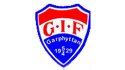 Välkommen till Vallen!Det går bra för Garphyttans fotbollssektion. Ett flertal ungdomslag i varierande åldrar håller igång och som en av få landsortsföreningar erbjuder man damfotboll. I herrlaget gör vi en ordentlig satsning på att erbjuda en bättre fotboll än vad som spelats på ett par säsonger. Vi vill skapa ett fotbollsintresse som har en positiv påverkan på orten. Årets trupp består av båda lokala spelare och utflyttade Garphyttingar men även en del andra spännande influenser. Många spelare är rutinerade men vi har även ett par ungdomar från bygden som tar för sig mer och mer vilket banar väg för kommande årskullar, det tycker vi givetvis är extra roligt. Gemensamt för truppen är att den är bättre tränad, bättra förberedd och mycket hungrigare än på flera år.  Nu hoppas vi på ert stöd!på baksidan finns herrlagets spelschema för säsongen 2015. Matchtiderna är preliminära men uppdateras på olff.se så snart det sker ändringar. Det är valfri entré på hemmamatcherna, gratis om man så önskar men alla bidrag till verksamheten uppskattas.Ett annat sätt att bidra till både verksamheten och till fotbollsintresset i bygden är att delta i Hyttantipset, mer information om hur du går tillväga finns på baksidan. Vi ser gärna att ni följer oss på vår hemsida www.laget.se/garphyttanherr där man kan läsa nyheter eller kolla in spelartruppen. Men framför allt vill vi att ni följer oss på plats under säsongen 2015!Varm välkomna till Kilsbergsvallen önskar GIF fotboll herrar!  